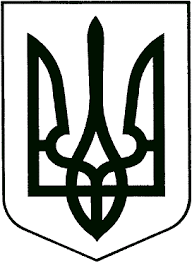 УКРАЇНАЖИТОМИРСЬКА ОБЛАСТЬНОВОГРАД-ВОЛИНСЬКА МІСЬКА РАДАРІШЕННЯдвадцять перша  сесія                                                               сьомого скликаннявід 19.04.2018  № 477Керуючись  статтею 25, пунктом 30  частини  першої статті  26 Закону України «Про місцеве самоврядування в Україні», статтею 25 Закону України «Про освіту», статтею  26 Закону України «Про загальну середню освіту», статтею 31 Закону України «Про дошкільну освіту», статтею 23 Закону України «Про позашкільну освіту», пунктом 41 Постанови Кабінету Міністрів від 12.07.2015  № 545  з метою приведення у відповідність нормативних актів міської ради до чинного законодавства України та вдосконалення  порядку  призначення  керівників закладів та установ освіти міста і підвищення  ефективності  їх роботи, враховуючи  висновок та рекомендацію постійної комісії міської ради з питань соціальної політики, охорони здоров’я, освіти, культури та спорту,  міська радаВИРІШИЛА:1. Затвердити Порядок  призначення на  посаду керівників закладів та установ освіти комунальної форми  власності міста  Новограда-Волинського, що додається.2. Рішення міської ради від 20.04.2017 №300 «Про призначення на  посаду керівників закладів освіти комунальної форми територіальної громади                  м. Новограда-Волинського  за  результатами конкурсного відбору» визнати таким, що втратило чинність.  3. Контроль за виконанням цього рішення покласти на постійну комісію міської ради з питань соціальної політики, охорони здоров’я, освіти, культури та спорту  (Федорчук В.Г.), заступника міського голови Гвозденко О.В.Міський  голова 	                                                                             В.Л. ВесельськийДодаток                                                    			до рішення міської ради                                             				від 19.04.2018  № 477Порядок  призначення на  посаду керівників закладів та установ освіти комунальної форми  власності міста Новограда-Волинського     1. Цей Порядок розроблений відповідно  до  Конституції України, Кодексу законів про працю України, Цивільного та  Господарського кодексу України, Законів України «Про місцеве самоврядування в Україні», «Про освіту», «Про загальну середню освіту», «Про дошкільну освіту», «Про позашкільну освіту», інших діючих нормативно-правових актів та  визначає механізм призначення на  посаду керівників закладів та установ освіти комунальної форми власності територіальної громади м. Новограда-Волинського.    2. Цей Порядок застосовується для призначення на посади керівників закладів дошкільної освіти, загальної середньої освіти, позашкільної освіти (надалі за текстом – заклади освіти), комунальної установи «Інклюзивно-ресурсний центр» та інших закладів і установ освіти, засновником яких є Новоград-Волинська міська рада.    3. Посаду керівника  закладу загальної середньої освіти може  обіймати особа, яка є громадянином України, вільно володіє державною мовою та  має вищу педагогічну освіту відповідного  фаху на   рівні   магістра, стаж  педагогічної роботи не  менше трьох років, високі моральні та  професійні якості, стан здоров’я, що дозволяє виконувати професійні обов’язки.    3.1. Посаду керівника закладу дошкільної освіти може обіймати особа, яка є громадянином України, вільно володіє державною мовою, має вищу освіту не нижче ступеня бакалавра, стаж педагогічної роботи не менш як три роки, а також організаторські здібності, фізичний і психічний стан якої не перешкоджає виконанню професійних обов’язків.3.2. Посаду керівника закладу позашкільної освіти може обіймати особа, яка є громадянином України, вільно володіє державною мовою, має вищу освіту та стаж педагогічної роботи не менше трьох років, а також організаторські здібності, фізичний і психічний стан якої не перешкоджає виконанню посадових обов’язків.3.3. Директором комунальної установи «Інклюзивно-ресурсний центр» може  бути особа, яка є громадянином України, вільно володіє державною мовою та  має вищу педагогічну освіту не нижче ступеня магістра або освітньо-кваліфікаційного рівня спеціаліста за спеціальністю «Спеціальна освіта», «Корекційна освіта», «Дефектологія», «Психологія» та стаж роботи не менше п’яти років за фахом. Надалі за текстом буде вживатись як установа освіти.3.4. Вимоги до інших керівників закладів та установ освіти визначаються чинним законодавством.    4. Призначення керівників закладів та установ освіти здійснюється  управлінням освіти і науки Новоград-Волинської міської ради за  результатами конкурсного відбору, що  проводиться відповідно до  цього Порядку, шляхом укладення трудового договору (контракту) відповідно до законодавства про працю з урахуванням вимог чинного законодавства до конкретної посади керівника.5. Підставою для  проведення конкурсного відбору є наказ управління  освіти і науки   Новоград-Волинської  міської ради.    Конкурсний  відбір проводиться  у  разі:- утворення закладу або установи освіти;- наявності вакантної посади керівника закладу або установи освіти;- за два місяці до припинення (розірвання) трудового договору (контракту) з керівником закладу або установи освіти.    6. Наказ управління освіти і науки та оголошення про  проведення конкурсного відбору оприлюднюється на  сайті управління освіти і науки Новоград-Волинської  міської ради  та  закладу або установи освіти (за наявності). Оголошення  публікується в  засобах масової інформації не пізніше ніж за один місяць до  початку проведення конкурсного відбору.    6.1. В оголошенні про  проведення конкурсного відбору зазначаються:- найменування і  місцезнаходження закладу та установи освіти;- найменування посади та умови оплати праці;- кваліфікаційні  вимоги до  претендентів на  посаду керівника закладу або установи освіти (далі – претенденти);- вичерпний перелік документів, які  необхідно  подати для участі в  конкурсному відборі, остаточний термін, місце і порядок  їх подання;- дата, місце та  етапи проведення конкурсного відбору;- прізвище, ім’я, по-батькові, номер  телефону та  адреса електронної пошти особи, яка надає додаткову інформацію про  проведення конкурсного відбору.    В оголошенні може міститися додаткова інформація, що не  суперечить чинному законодавству.    6.2. Термін подання документів для  участі в  конкурсному відборі не може становити більше 30 календарних днів з дня оприлюднення  оголошення про  проведення  конкурсного відбору.    6.3. Не може брати участь у  конкурсі на  посаду керівника особа, яка:- за рішенням суду визнана недієздатною або дієздатність якої обмежена;- має судимість за  вчинення злочину, якщо така судимість не погашена або не знята в  установленому законом порядку;- відповідно до  вироку суду позбавлена права обіймати відповідні  посади;- за рішенням  суду була визнана винною у  вчиненні корупційного правопорушення.    6.4. Особи, які бажають взяти участь у  конкурсі, у  визначений цим Порядком термін, особисто подають такі документи:-заяву про участь у конкурсі;- автобіографію;-особовий  листок  з  обліку кадрів з фотокарткою та  автобіографією;-копії документів про освіту;-копію паспорта та  реєстраційного  номера облікової картки платника  податків;-копію трудової книжки;-медичний  висновок про можливість виконувати професійні  обов’язки;- довідку про відсутність судимості; - мотиваційний лист; - перспективний план розвитку закладу освіти або установи (довільна  форма);- згода на обробку персональних даних відповідно до Закону України «Про захист персональних даних». 6.5. Відповідальність за  достовірність поданих документів несе претендент.    6.6. Претендент  має право відкликати  свою заяву та  документи до  кінцевого терміну  їх прийняття, повідомивши про це письмово конкурсну  комісію.  7. Для проведення конкурсного відбору управління освіти і науки міської ради утворює конкурсну комісію, до складу якої включаються представники у  кількості: 3 - від  управління освіти і науки міської ради, 1 - від  виконавчого комітету міської ради, 1 - від постійної комісії міської ради з питань соціальної політики, охорони здоров’я, освіти, культури та спорту, 2 – від трудового  колективу закладу або установи освіти (окрім новостворених закладів та установ),  1  - від  громадського об’єднання батьків учнів (вихованців) навчального закладу (за наявності), 1 - від громадської ради при управлінні освіти і науки міської ради, 1 – від громадського об’єднання керівників закладів загальної середньої освіти (за наявності). До  участі у роботі комісії з правом дорадчого голосу можуть  бути залучені представники інших громадських об’єднань міста та експерти у сфері освіти в  разі їх письмового звернення до  видання відповідного наказу. Кількісний склад комісії – 10 чоловік.    7.1. З метою відкритості проведення конкурсного відбору на  засіданнях конкурсної комісії мають право бути присутніми представники засобів масової інформації (за наявності підтверджуючих документів).    7.2. Персональний склад  комісії затверджується наказом управління освіти і науки міської ради не пізніше як за 10 календарних днів до дня засідання комісії. Членом конкурсної комісії не може бути особа, яка подала документи на  участь у  конкурсі. Кожен член конкурсної  комісії зобов’язаний не  допускати виникнення конфлікту інтересів під час проведення конкурсу. Голова комісії обирається серед її членів простою більшістю голосів. Перше організаційне засідання комісії до обрання голови проводить начальник управління освіти і науки міської ради.    7.3. Засідання конкурсної комісії оформляється протоколом, який підписується усіма присутніми  членами комісії, у разі відмови члена комісії від підписання протоколу про це письмово зазначається в протоколі. Комісія вважається правомочною, якщо в ній присутні не менше двох третин від складу комісії.     7.4. Рішення конкурсної комісії ухвалюється більшістю голосів присутніх на засіданні членів комісії. У разі рівного розподілу голосів  вирішальним є голос голови конкурсної комісії.     7.5. Конкурсні документи кандидатів зберігаються в  управлінні освіти і науки міської ради протягом встановленого законодавством  терміну.  8. Конкурсний  відбір проходить у IV етапи:   І етап:вивчення та перевірка поданих  претендентом документів, що  підтверджують відповідність кваліфікаційним вимогам – не довше 3 робочих днів. За умови надання всіх документів, та відповідності їх кваліфікаційним вимогам, претендент допускається до другого етапу конкурсу.    ІІ етап: проходження тестування зі знання законодавства (Конституції України, Законів України «Про освіту», «Про загальну середню освіту», «Про дошкільну освіту», «Про позашкільну освіту», Концепції реалізації державної політики у сфері реформування загальної середньої освіти «Нова українська школа», затвердженої розпорядженням КМУ від 14.12.2016 №988 та інших нормативно-правових актів в сфері освіти) для кожного типу закладу відповідно.      На тестування відводиться 60 хвилин для надання відповіді на 60 запитань у формі тестів. Максимальна кількість балів 60.     За результатами тестування виставляється результат «зараховано» (35 і більше правильних відповідей) або «не зараховано» (менше 35 правильних відповідей). Претендент, який отримав результат тестування «не зараховано», вважається таким, що не пройшов тестування і не допускається до третього етапу конкурсу.    ІІІ етап: подання претендентом мотиваційного листа і  перспективного плану розвитку відповідного закладу чи установи освіти у формі відкритої публічної  презентації - до 30 хвилин.Оцінювання комісією:–  мотиваційного листа – 1-5 балів;–  перспективного плану розвитку закладу освіти – 1-5 балів;–  відкритої презентації – 1-5 балів.Оцінювання передбачає виставлення балів кожним членом конкурсної комісії.    IV етап:співбесіда з конкурсною комісією – до 30 хвилин. За результатами співбесіди кожний член конкурсної комісії може проголосувати «за» чи «проти» претендента, за умови, що останній пройшов всі три етапи конкурсу.     Рішення конкурсної комісії оформляється протоколом в якому відображаються результати всіх етапів конкурсного відбору.       9. Конкурсна  комісія протягом  одного робочого  дня   після прийняття рішення, оприлюднює результати конкурсного відбору на офіційному веб-сайті управління освіти і науки міської ради та в місцевому засобі масової інформації.    Кожен претендент може надати обґрунтовані заперечення щодо рішення до  органу, що  призначає керівника не  пізніше ніж через п’ять робочих днів з дати його отримання.      10. На  підставі рішення та  заперечень (за наявності), зазначених у  пункті 9 цього Порядку не пізніше ніж через 10 (десять) робочих днів з дати їх отримання управління освіти і науки міської ради в  особі начальника, укладає трудовий договір (контракт) з визначеним конкурсною комісією претендентом на заміщення вакантної посади керівника з дотриманням вимог законодавства про  працю та інших нормативно-правових актів, що регулюють такі відносини.           11. Конкурсний   відбір визначається таким, що не  відбувся, в разі, коли:-відсутні  заяви про  участь у  конкурсному відборі;-жоден з претендентів не  пройшов конкурсного відбору;-конкурсною  комісією не визначено претендента.     У разі наявності лише одного претендента на оголошену вакантну посаду такий претендент проходить конкурсний відбір відповідно до цього Порядку; конкурсна комісія визнає конкурс на заміщення вакантної посади таким, що відбувся (якщо претендент набрав необхідну кількість балів) та приймає рішення більшістю голосів від загального складу конкурсної комісії щодо рекомендації вказаної особи на посаду керівника або про оголошення повторного проведення конкурсу (якщо претендент не набрав необхідної кількості балів) на заміщення вакантної посади за процедурою та умовами встановленими цим Порядком.      Підставою для визначення конкурсного відбору таким, що не відбувся, є  наказ управління освіти і науки міської ради.     Якщо конкурсний відбір не відбувся, проводиться повторний конкурсний  відбір  відповідно до  цього Порядку.Секретар міської ради                                                                 О.А.  Пономаренко   Про    затвердження Порядкупризначення на посаду керівників закладів та установ освіти комунальної форми власності міста  Новограда - Волинського 